                                                            
Kuchyňa 700x1500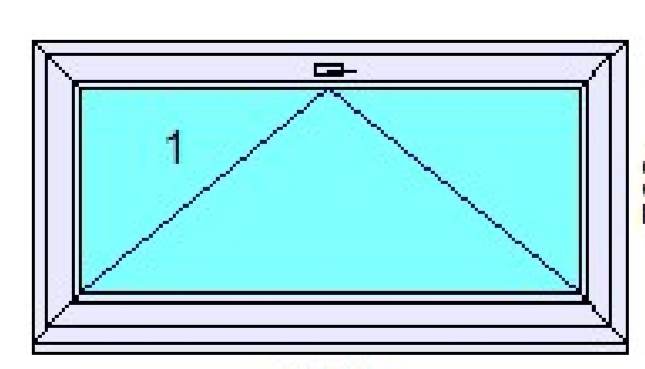 Kúpeľňa 760x120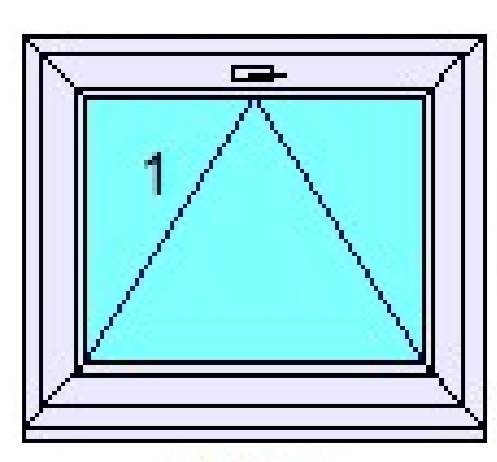   Obývačka VxŠ 2000x2800
  Vchodové dvere 2050x1400
Obývačka VxŠ  1500x1800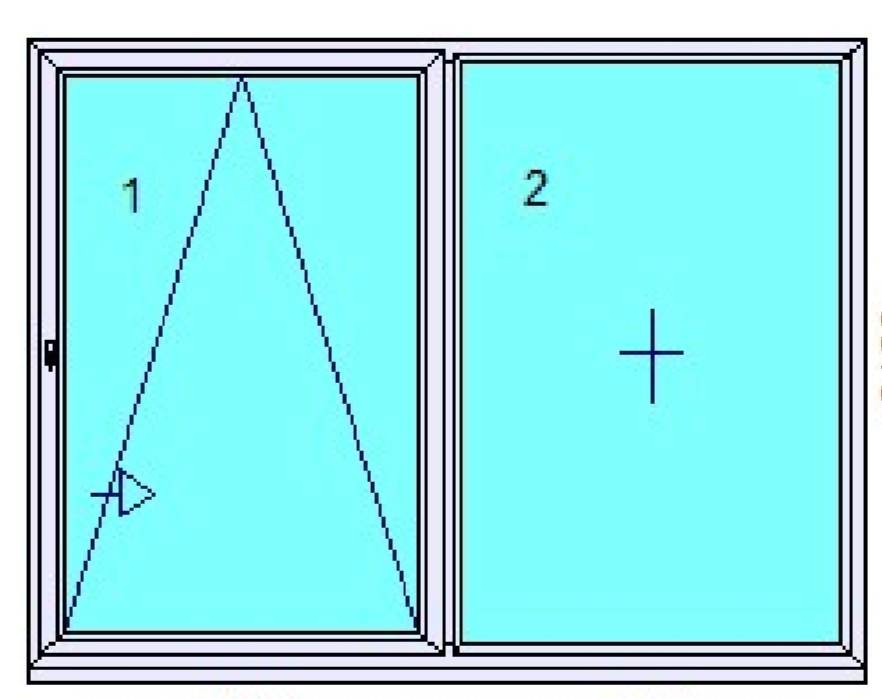 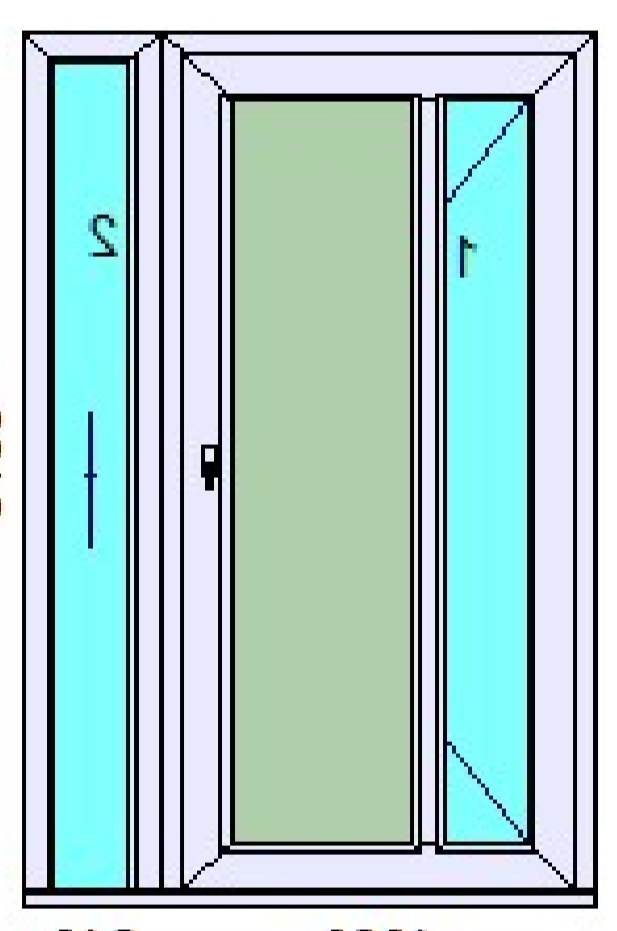 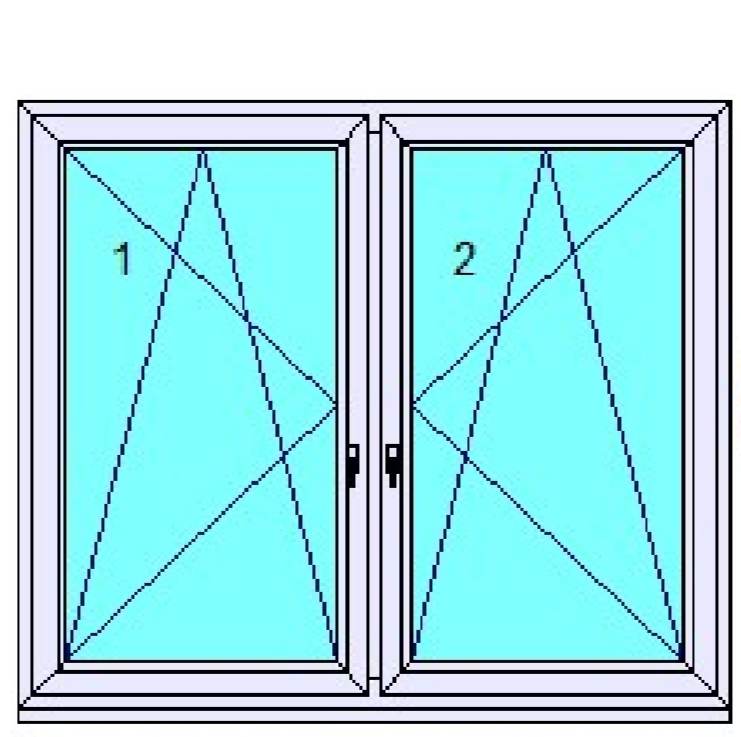 Spálňa VxŠ 2000x2150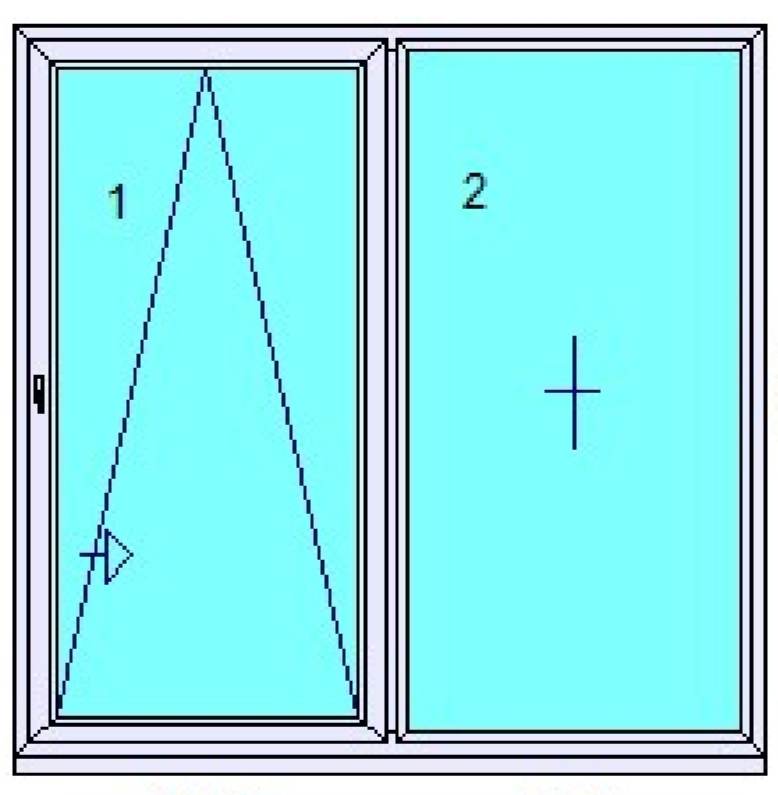 Kúpeľňa 760x1500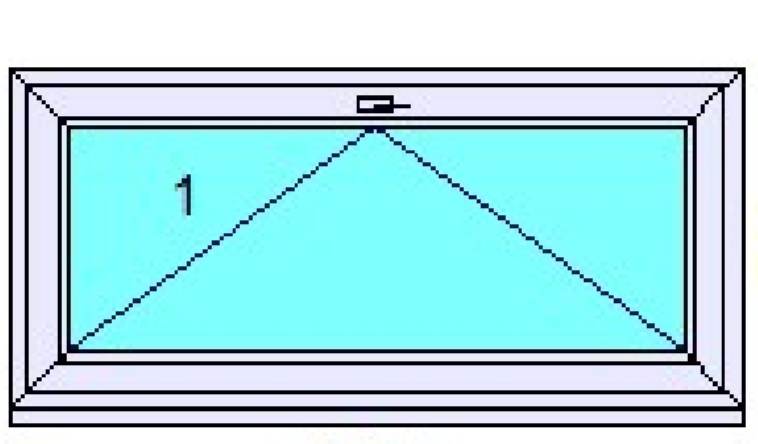 Obývačka VxŠ 1150x2800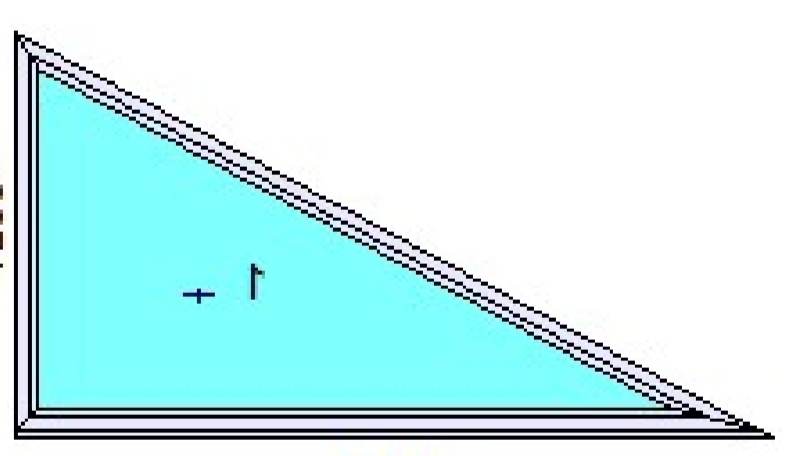 Detská izba 1 VxŠ 1500x1800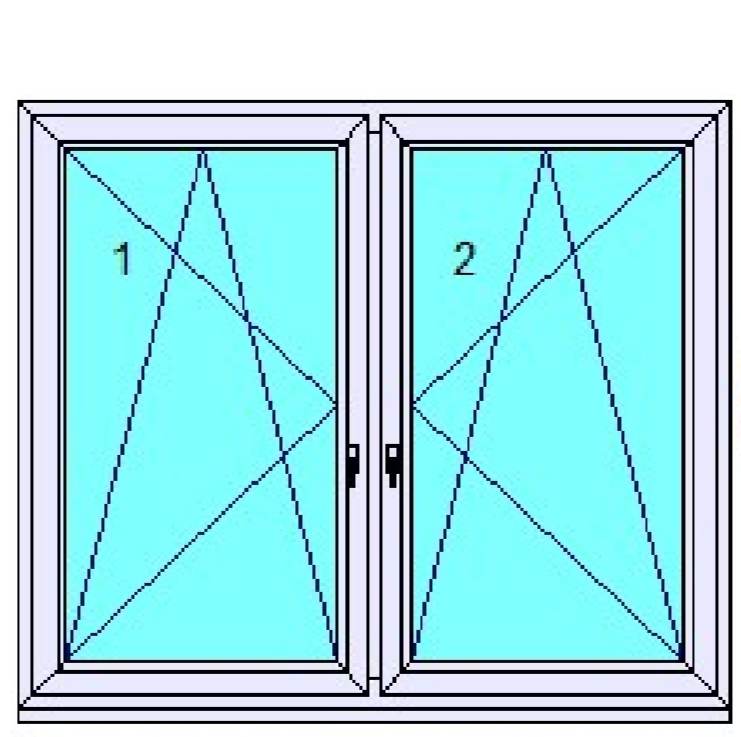 Detská izba 2 VxŠ 1500x1800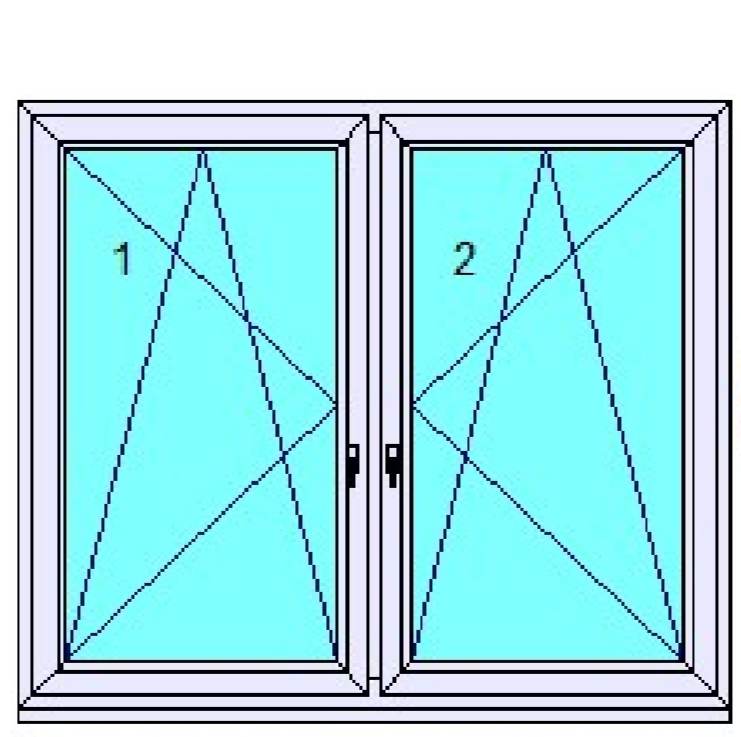 Šatník 760x900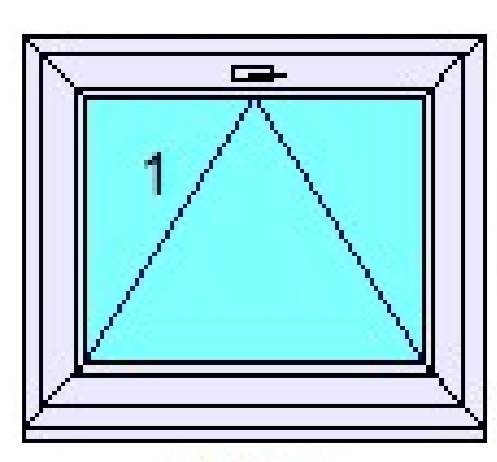 